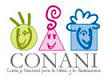 Consejo Nacional para la Niñez y la Adolescencia.(CONANI)Estadísticas de las Quejas, Reclamaciones y Sugerencias recibidas a través del Portal 311 durante el primer trimestre año 2021 (enero-marzo).                        Fuente: Registro Administrativo de la Oficina de Libre Acceso a la Información (OAI)Cuadro 1. Estadísticas de las Quejas, Reclamaciones y Sugerencias recibidas durante el primer trimestre del año 2021 (enero-marzo).Cuadro 1. Estadísticas de las Quejas, Reclamaciones y Sugerencias recibidas durante el primer trimestre del año 2021 (enero-marzo).Cuadro 1. Estadísticas de las Quejas, Reclamaciones y Sugerencias recibidas durante el primer trimestre del año 2021 (enero-marzo).Cuadro 1. Estadísticas de las Quejas, Reclamaciones y Sugerencias recibidas durante el primer trimestre del año 2021 (enero-marzo).MesesAbiertoCerradosCreados En proceso DeclinadosEnero00000Febrero00000Marzo00000Total00000Fuente: Registro Administrativo de la Oficina de Libre Acceso a la Información (OAI)Fuente: Registro Administrativo de la Oficina de Libre Acceso a la Información (OAI)Fuente: Registro Administrativo de la Oficina de Libre Acceso a la Información (OAI)Fuente: Registro Administrativo de la Oficina de Libre Acceso a la Información (OAI)